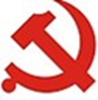 经济与管理学院党委工作简报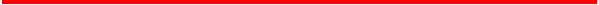 经济与管理学院1—2月党委工作简报为更好地召开党史学习教育专题民主生活会，学院党委高度重视，先后召开教研室主任书记征求意见座谈会、学院十四五规划审议会、教职工大会，在常态化疫情防控政策下，学院新学期各相关工作平稳有序进行。现将工作汇报如下:一、学院党委开展工作情况1.1月6日，学院召开教研室主任书记征求意见座谈会，会议由由校党委常委、党委组织部部长兼经济与管理学院党委书记鹿伟主持。会上就召开党史学习教育专题民主生活会征求意见进行解读，与会教研室主任书记分别发表意见建议，学院结合相关意见建议，按照校级、院系级针对党委领导班子和领导班子成员个人的意见进行分类汇总上报。2.1月7日下午14:30，在教一326会议室（两地视频）召开学校“十四五”专项规划——经管学院规划审议会，杨勇平校长、檀勤良副校长带队两地发规处、人事处、学科处、教务处、研究生院等相关部门主要负责人，听取学院院长李彦斌汇报学院规划主要内容，会议由由校党委常委、党委组织部部长兼经济与管理学院党委书记鹿伟主持。会上，参会相关部门负责人分别就学院十四五规划提出意见建议，檀勤良副校长就规划编制情况提意见，杨勇平校长就规划修改完善提了要求、作了重要指示。3.1月13日，学院召开教职工大会，全体教职工参加会议，会议由党委副书记谢桂庆主持。李彦斌院长就《华北电力大学教师绩效奖励实施办法》进行了解读与说明，并针对教师们关心的教学研究绩效指标体系、科学研究绩效指标体系的修订情况等进行了重点说明。通过学习，广大教师增强了对新文件的认识和理解，明白了“为什么改”、“怎么改”和“改了什么”。会上，李彦斌院长还对假期期间两个国家级项目申报、论文指导、安全问题等工作做了部署，并做好常态化疫情防控工作。4.1月19日，距离北京2022年冬奥会开幕还有16天，学院召开冬奥志愿者座谈会。院长李彦斌、党委副书记谢桂庆、院办主任孙晓琼及相关辅导员到场，学院第二批3名冬奥志愿者参加。李彦斌首先代表学院向所有参加北京冬奥会服务的志愿者老师和同学表达关心慰问。他表示，举办冬奥会是国之大事，能够参加冬奥会志愿服务是每个人的光荣和责任，虽然志愿者人数不多，但是意义重大，希望大家能够提高思想站位、增加服务本领、提升服务意识，用自己的实际行动来体现新时代青年的责任和担当，为冬奥会贡献自己的青春力量，展现经管学院师生的风采。他还叮嘱志愿者，当前世界疫情形势依然严峻，大家的服务岗位有其特殊性，要时刻谨记安全无小事，做好志愿服务的底线是保障个人安全，要严格执行疫情防控的各项措施，做好必要的防护工作。5.1月19日上午，学院召开处级领导班子党史学习教育专题民主生活会。学校党委书记周坚出席并做重要讲话，党委巡察办、党委组织部、党委宣传部、纪委办公室工作人员和学院党建工作联络员列席会议。会议由学校党委常委、党委组织部部长兼学院党委书记鹿伟主持。会上，鹿伟汇报了召开党史学习教育专题民主生活会会前准备、2020年度民主生活会整改落实和本次民主生活会征求意见情况，代表学院领导班子作对照检查。班子成员逐一进行对照检查，作自我批评并相互坦诚提出意见。周坚对专题民主生活会进行了点评，她指出本次民主生活会会前准备充分，紧扣会议主题，对照检查实事求是，查找问题深入客观，思想认识深刻，检视了问题，分析了原因，明确了方向，提出的整改举措比较务实，相互批评坦诚，是一次高质量的民主生活会。周坚结合此次民主生活会，就进一步做好学院工作发表了重要讲话。6.近日，中共北京市委教育工作委员会、北京市教育委员会公布了北京高等学校课程思政示范项目入选名单，我院普通本科教育中李彦斌团队“管理学原理”和研究生教育中张晓春团队“现代能源经济学”2门课程经学校推荐、专家遴选、网络公示等流程被评为北京市高校课程思政示范课程，入选北京市高校课程思政示范项目。相应授课教师和教学团队被认定为北京市课程思政教学名师和教学团队。7.为确保各项工作有序推进，切实推进学院“十四五规划”落地实施，2月20日，学院先后召开了院长办公会、教研室支部书记、主任会议，学院相关领导出席会议，会议由院长李彦斌主持。会上，李彦斌详细了解假期期间教职工思想动态，就开学初人员到岗、办公环境、疫情防控工作等提出要求，对学院“十四五规划”的总体目标和建设思路进行了详细解读，对如何完成“十四五”期间聚焦双碳、引领学科冲A等战略性指标做出重要部署。会后，李彦斌带队深入各办公室、教研室、课堂，检查指导新学期开学工作。通过召开会议、走访调研，学院上下统一思想，明确任务，全体教职工迅速进入开学状态，落实好常态化疫情防控措施，学院教学、科研等各项工作平稳有序进行。8.为扎实做好学生疫情防控工作，2月25日中午，学院召开线上疫情防控学生工作会议，全体辅导员、各班党支书、班长、团支书参会，会议由学院党委副书记谢桂庆主持。疫情防控学生工作会上，谢桂庆介绍了学校疫情防控工作开展落实情况，并对学生们提出相关要求。二、党支部开展工作情况教师党支部办公室党支部1.1月17日在线上进行中国共产党第二十次全国代表大会代表候选人推荐工作。2.2月21日，由于原办公室党支部郭书记工作调动，组织关系转出，办公室党支部在给学院党委请示后，于教一326召开党员大会，进行党支部改选，选举出新一届办公室党支部党委和书记。财务管理教研室党支部1.1月18日在腾讯会议学习《新时代高校教师职业行为十项准则》，高校教师应该时刻自重、自省、自警、自励，自觉做以德立身、以德立学、以德施教、以德育德的楷模，维护教师职业形象，提振师道尊严。要做到坚定政治方向，自觉爱国守法，传播优秀文化，潜心教书育人，关心爱护学生，坚持言行雅正，遵守学术规范，秉持公平诚信，坚守廉洁自律，积极奉献社会。2.2月21日，在教一349继续深入学习贯彻党的十九届六中全会精神，认真学习领会习近平总书记在十九届中央纪委六次全会上的重要讲话精神，开展春季开学教职工思想动态调研。工程管理教研室党支部1.1月11日，在教一345举行支部会议，马上迎来寒假，为了保证教学科研工作顺利开展放假前对假期工作进行了安排。关于国家自然科学基金和国家社科项目申报进行了动员及安排，对下学期教学任务书进行传达，强调非必要不离京，出入境申请手续及相关防疫政策的传达。明确假期时间开学时间。2.2月22日，采用线上模式举行支部会议，在刚结束的寒假里，老师们都响应防疫，号召尽量在经过年，离京的老师都严格遵守防疫政策均未去中高风险区域。并对成功举办2022北京冬奥会感到骄傲与自豪。会计学教研室党支部2月22日，采用线下与线上相结合的方式，对新发的《华北电力大学教学事故认定及处理办法（2021年修订）》进行学习，鉴于以往的经验教训，提醒各位老师认知教学事故认定条件，以预防为主，避免存在教学过失，教学事故的发生。金融教研室党支部1.1月4日，在教一545，院级领导班子党史学习教育专题民主生活会征求意见建议，要明确“两个确立”、“四个意识”、“四个自信”、“两个维护”，深入学习《中共中央关于党的百年奋斗重大成就和历史经验的决议》。2.1月6日，教研室在教一326举行党史学习教育专题民主生活会，学习学校党委具体要求，总结党史教育优缺点，把握十四五规划远景目标。经济学教研室党支部1月8日，教研室在腾讯会议传达学校关于党支部组织生活会和民主评议党员文件精神，部署接下来具体工作，临近假期向老师们传达安全、防疫等精神，各位老师积极讨论，针对假期期间国家基金申请书撰写等内容展开深入交流。信息管理教研室党支部2月22日，王辉副院长在教一633做为联系领导参与我支部座谈。对新学期院里的新要求进行了传达。进行春季思想调研，对于新学期的新情况，按照上级要求和学校工作部署，通过集体座谈的形式进行了支部思想、工作及生活状况的了解，对国内外重大事件的看法、观点等进行了总结；会后总结并形成新学期教职工思想动态调研报告.拟定本周内按照要求将教职工思想动态调研情况报送经济与管理学院党组织；王辉副院长结合教职工思想动态调研情况进行了点评。市场营销教研室党支部1月4日，市场营销教研室按照学校要求组织教研室全体教师深入学习十九届六中全会精神、《中共中央关于党的百年奋斗重大成就和历史经验的决议》，全体老师达成共识。电力经济教研室党支部1.1月4日在教一338电力经济教研室党支部以“学习十九届六中全会精神，把握十四五规划远景目标〞为当月活动主题，组织了相关党日活动。支部书记组织全体支部党员学习贯彻十九届六中全会精神。与会同志认真学习领会习近平总书记在十九届六中全会上的重要讲话精神，学习领会全会精神，学习领会中央宣讲团动员会精神，并就做好全会精神的研究阐释、创造性开展基层理论宣讲工作，进行深入研讨交流。2.2月26日在腾讯会议组织全体党员认真读原著、学原文、悟原理，并对《中共中央关于党的百年奋斗重大成就和历史经验的决议》内容进行交流研讨，集中学习了“八个明确”，其偏重于理论层面的高度概括和凝练，集中反映着我们党对科学社会主义在当今时代的理论思考和理论贡献，集中学习“十四个坚持”基本方略，其主要偏重于实践层面、方略层面的展开，涵盖坚持党的领导和“五位一体”总体布局、“四个全面”战略布局，涵盖国防和军队建设、维护国家安全、对外战略，涵盖此前提出的党的基本纲领、基本经验、基本要求，是对党的治国理政重大方针、原则的最新概括，是实现“两个一百年”奋斗目标、实现中华民族伟大复兴中国梦的实践要求。人力资源教研室党支部1.1月6日，采用线上会议形式，参加第五期“党支部云课堂”线上培训“开好民主生活会和组织生活会”，通过此次培训，进一步补足了短板，为后续筹备好开展好民主生活会和组织生活会打下了坚实基础，在今后的工作中要继续加强学习，学以致用，努力把学习成果转化为推动一支部工作的强大动力，切实提升党建工作质量，为推进党支部标准化、规范化建设打好坚实基础。2.1月17日，采用线上会议形式，关注假期教师思想动态，通报疫情防控形势，强调教师假期疫情防控要求。3.2月18日，采用线上线下相结合的方式，进行教师思想动态调研，在院党委的直接领导和关爱下，寒假期间和春季开学时，通过电话、微信、面对面沟通等多种方式，了解教师思想状况教师们思想状况整体是健康的、和谐稳定、积极向上。教师思想道德素质、社会态度、精神文化状况等是积极阳光，健康向上，与时俱进，教师精神饱满，工作激情高涨。实验教研室党支部1.1月4日，支部全体党员和交教研室其他成员一起,通过学习强国平台资源,学习《共和国追梦人——绝壁凿除生命渠》,再次重温一心为民、艰苦奋斗的“当代愚公”,带领群众历时30多年在绝壁上开溜“生命渠”,用实干兑现誓言,为当地群众脱贫致富作出杰出贡献的黄大发的事迹,感受信仰的力量、初心的力量。2.1月12日教研室全体收看了由虚拟仿真实验教学创新联盟经济管理专业工作委员会主办的《虚拟仿真实验教学高峰论坛》，认真听取了来自全国的6位特色院校副校长做的系列虚拟仿真实验与实验室建设的报告，了解实验教学的新动向、新思想、新理念、新技术、新方法，学习典型案例。3.2月20日，实验室党支部集体学习了学院“十四五”规划，从立德树人根本任务，支持国家“双碳”发展战略、学校双一流建设等战略导向出发，通过“十三五”发展回顾，做到摸清家底、总结经验，通过分析机遇与挑战凝练发展方向，结合发展指标，对标教研室的成绩和不足，明确下阶段重点任务，就分解学院发展指标，实施人才战略等方面进行了深入分析和充分交流，明确了课程思政、信息化两条工作主线，结合工作实际展开了深入交流，达到了统一思想、明确路径、统一步调的目的。4.2022年2月 24日 下午，碳中和能源管理虚拟教研室在问题链教学基地举办了新学期第一次专家讲座。中国社会科学院生态文明研究所副所长、研究员、中国社会科学院大学研究生院博士研究生号帅庄贵阳教授在李彦斌院长陪同下参观了管吧，并受邀做了“正确认识和把握碳达峰探中和”的学术报告，报告由上辉副院长主持，虚拟教研室教师与本次讲座庄贵阳教授围绕国东2030年前碳达峰、2060年前碳中和的“双碳”目标愿景，分别阐述了碳达峰碳中和承诺的世界意义、新冠疫情对应对气候变化的启示、能源发展的国内外形分、实现“双碳”目标面临的挑战等主题,引领师生们正确认识和把握碳达峰碳中和。解读以习近平同志为核心的党中央为统筹国内国际两个大局而作出的重大战略决策,既是实现中华民族永续发展的必然选择,也是构建人类命运共同体的庄严承诺。立足新发展阶段、贯制新发展理念、构建新发展格局,推进“双”战略要充分认识做好碳达峰碳中和工作的重大意义。5.2月25日,为了进一步推动碳中和能源管理国家级虚拟教研室建设,经济与管理学院召开了第一场建设筹备会。会议由虚拟教研室带头人、学院院长李彦斌教授主持,虚拟教研室的骨干教师参加了会议。会上,李彦斌院长首先回顾了教育部虚拟教研室申报历程的艰辛和获批的难度,号召大家要一起努力、积极奉献,把“碳中和能源管理虚拟教研室”共同建设成为具有“一流课程内容、一流教学方式、一流共享平台、一流教学团队”的教育部示范性虚拟教研室。接着,李彦斌院长鼓励参会的成员头脑风暴,成员们就虚拟教研室的意义、建设重点、资源调配等方面表达了意见,并在如何建设新内容、吸纳新成员、优化组织形式、扩大平台影响力等方面提出了建议。物流管理师生联合党支部1.1月11日在教234，支部党员结合全年工作，总结经验，交流思想，共同研讨制定新一年工作计划和学习活动安排，讨论支部“一二三四”建设方案，重点讨论了以科研为主线，带动师生联合开展工作和学习活动的模式，规划2022年重点突破的领域和方向。2.2月25日，线上举行专题学习讨论会，学习习近平新时代中国特色社会主义思想，深刻领会习近平总书记两次视察北京重要讲话和对北京工作一系列重要指示精神，教育党员为落实“四个中新”功能定位，做好“四个服务”，教师和学生党员结合自身工作和学习任务，探讨了实践中如何与上述精神结合重点，讨论了新学期疫情防控形势及教研室教学和科研任务的开展计划。学生党支部工商管理类一学生党支部1.1月11日召开党史学习教育主题党日活动，会议回顾学习了习近平总书记关于党史学习教育的重点讲话内容，党员同志对照进行批评和自我批评。2.2月23日召开党史学习教育主题党日活动，学习习近平总书记关于党史学习教育工作的总结，深入研读十九届六中全会决议，党员同志交流学习心得体会。葛瑶同志就讲话内容发表了自己的看法，她认为，中国共产党的历史是党和国家宝贵的精神财富，学习党史是坚持和发展中国特色社会主义、把党和国家各项事业继续推向前进的必修课。俄乌战争让我们更加懂得了，只有祖国强大，才是人民的福祉。只有坚持和加强党的全面领导，才能实现中华民族伟大复兴的中国梦。工商管理类二学生党支部1月18日召开党的二十大代表选举推选工作会，由党支部副书记段凡晖同志担任主持人，介绍了选举工作和要求，进行了投票选举。支部所有成员对推荐人选表态。2月7日，党支部在线上开展“永远跟党走·激情迎冬奥”主题党日活动。支部党员集体学习习近平总书记关于2022年北京冬奥会的重要论述精神，观看央视新闻推出“习近平的冬奥情缘丨我们一起滑起来”视频，了解习近平总书记先后五次实地考察冬奥会筹办工作情况及北京冬奥会对推动我国冰雪运动跨越式发展，推动新时代体育事业高质量发展的重要意义。全体党员积极参加讨论，一致认为，通过本次北京2022冬奥会的成功举办，我们收获了超越金牌的自信。北京冬奥会的全方位成功，充分体现了中国共产党的伟大。管理科学与工程类学生党支部1月18日，管科类学生党支部学习习总书记在省部级干部专班上的讲话，大家对重点内容进行了梳理，并深入理解。对于习总书记的讲话内容，同学们也有自己的想法见解。刘文栋：在省部级主要领导干部“学习习近平总书记重要讲话精神，迎接党的十九大”专题研讨班开班式上，习近平总书记指出，到2020年全面建成小康社会，实现第一个百年奋斗目标，是我们党向人民、向历史作出的庄严承诺。李庆伟：中国共产党成立后，也经历过从“走别人的路”到“走自己的路”的历程。改革开放以来的探索证明，中国特色社会主义不断取得重大成就，社会主义在中国焕发出强大生机活力并不断开辟发展新境界。经济学类学生党支部1.1月18日在线上召开二十大代表候选人的推选工作。会议具体内容如下：1.党支部书记司栩源就党的二十大代表候选人的推选工作进行部署。2.宣读推选原则，介绍推选人具体要求。3.投票，计票。4.公布计票结果：全体党员一致推选周坚作为党的二十大代表候选人。2.1月20日在线上进行支部一年工作的总结。会议具体内容如下：1.汇报思想，全体党员对过去一年自己在思想、学习、工作方面的情况进行全面总结。2.支部书记总结工作。3.制定年度工作计划。MBA学生党支部MBA学生党支部于2022年2月25日在线上召开主题党日活动，旨在督促党员同志做好疫情防控工作。当前，新冠肺炎疫情来势汹汹，战“疫”的冲锋号已经吹响。广大党员干部要勇于担当、主动作为，深入战斗一线，充分发挥党组织战斗堡垒作用和党员先锋模范作用。党员干部要有责任、有担当。“当干部就要有担当，有多大担当才能干多大事业，尽多大责任才会有多大成就”。担当是党员干部的职责所在，也是立身之本。敢于担当，不畏困难挫折。敢于担当就是敢于承担、敢于负责，是独当一面的能力体现。担当的背后是无私无畏的境界，是“舍我其谁”的献身精神，是泰山压顶不弯腰的忠诚，是狭路相逢勇者胜的气概。在这场突如其来的疫情面前，我院党员干部在院党委的带领下积极展开疫情防控工作，用实际行动践行着一名党员的责任和担当。研经管1928党支部2022年2月15日，研经管1928党支部召开了“回望光辉历史、擘画光明未来”主题党课，全体党员和预备党员参与会议，并分享学习心得。冯凯鑫：十九届六中全会对党的百年奋斗重大成就和历史经验进行了详细的总结，强调百年来我们党不断把握发展规律，运用科学世界观和方法论谋划伟大事业、应对风险挑战，不断带领全国各族人民开辟中华民族伟大复兴的光明前景。作为新时代的一名青年党员，我要积极主动传承发扬伟大建党精神，坚定跟党走、奋进新时代，为实现“两个一百年”奋斗目标、实现中华民族伟大复兴的中国梦贡献青春力量。百年风雨征程，初心始终如一。站在全面建设社会主义现代化国家新征程的起点上，广大青年党员应该以实现中华民族伟大复兴为己任，大力弘扬伟大建党精神，在奋勇搏击中放飞青春梦想，在砥砺前行中激扬青春力量，谱写更为动人的新时代青春之歌。“未来属于青年，希望寄予青年。”青年要把青春融入党和人民的伟大事业中，勇担时代重任，擘画未来蓝图，接受“赶考路”上的时代考验，书写伟大复兴的时代华章。研经管1929党支部冬奥会党日活动：为弘扬冬奥精神、传承冬奥文化，研经管1929学生党支部门2022年2月25日开展了“助力冬奥，一起向未来”主题党日活动。本次党日活动通过腾讯会议的方式组织，由支部组织委员童子豪同志主持，全体支部党员参加。本次党日活动分为三个部分：一是重温北京冬奥会重要时刻；二是感受冬奥会展现的强大科技；三是党员同志畅聊关于北京冬奥会的回忆与突出感受。研经管1930班党支部2月22日，研经管1930党支部进行了“新学期·再出发”主题党日活动，针对返校后的疫情防控进行工作布置，并明确了本学期支部的重点任务。通过本次主题党日活动，向班内党员同志传达了北京市、学校和学院的防疫工作要求，要求各位党员认真履行相关要求，并做好实验室和宿舍其他同学的思想工作，强调虽然抗疫胜利指日可待，但当前疫情并未结束，还需进行严格的防范和控制，避免出现学校聚集性感染的情况出现。如果有特殊情况需要出校或离京，需要严格执行请假审批手续。希望党员同志以身作则，为学校防疫作出自己的贡献。研经管1931、1932班联合党支部2022年2月15日，召开领会冬奥精神党日活动。组织党员看冬奥节目，领会各国运动员奋斗、拼搏、不服输的敢于争先精神。北京2022年冬奥会开幕式的举行，全世界的目光都聚焦在了中国北京。要学会运动员身上的“坚持”，要找到自己热爱的工作，不断坚持努力，哪怕要花很多时间，哪怕困难重重，为了梦想就是要不断拼搏。学习各国运动员“友谊第一，比赛第二”的精神，虽然夺取金牌很重要，但是冬奥更是全世界所有国家运动员齐聚一堂的机会，是文化交流的最好时机。我们作为新时代青年，也应该展现出良好的精神面貌。全球奥运健儿带着对梦想的追求彼此尊重，参赛竞技，无论得奖与否，都拼尽全力迎接挑战。在为梦想奋斗的路上，每个人都是自己的英雄！研经管1933班党支部党员干部要有责任、有担当。“当干部就要有担当，有多大担当才能干多大事业，尽多大责任才会有多大成就”。担当是党员干部的职责所在，也是立身之本。敢于担当，不畏困难挫折。敢于担当就是敢于承担、敢于负责，是独当一面的能力体现。担当的背后是无私无畏的境界，是“舍我其谁”的献身精神，是泰山压顶不弯腰的忠诚，是狭路相逢勇者胜的气概。在这场突如其来的疫情面前，我院党员干部在院党委的带领下积极展开疫情防控工作，用实际行动践行着一名党员的责任和担当。研经管2033党支部2022年2月12日，研经管2033学生党支部进行了《续写马克思主义中国化时代化新篇章》的活动。就如何续写马克思主义中国化时代化新篇章、如何把马克思主义和发展马克思主义统一起来两方面的议题进行了学习讨论。明白了，要坚持用马克思主义认识世界、追求真理、改造世界，把他作为强大的思想武器。要不断推进马克思主义中国化、时代化，并用以指导实践，创造性解决自己的问题。从而续写马克思主义中国化时代化新篇章。研经管2034党支部2022年2月24日，研经管2034党支部通过腾讯会议组织领学了新华社电文《习近平：坚持我国宗教中国化方向 积极引导宗教与社会主义社会相适应》和《中国共产党纪律处分条例》第五十九条至六十四条。会上，支部成员对两份文件进行了讨论交流。通过学习，大家感到坚持宗教中国化，是坚持中国特色社会主义宗教理论、坚持党的宗教工作基本方针的根本，是实现中国民主法治、宗教信仰自由的遵循和依托；在推行宗教中国化道路上，我们必须保持政治敏锐性，对会道门、邪教等任何破坏民族团结、民族关系的分裂活动，应该坚决抵制、严肃处理、决不能姑息；只有深入推进我国宗教中国化，不断推动社会主义核心价值观在宗教文化的引领作用，才可以更好地增进宗教界人士和信仰群众对伟大祖国、中华民族、中国共产党、中国特色社会主义的认同。研经管2035党支部研经管2035党支部在线上召开组织生活会，会上组织进行了民主评议党员工作。会前，按照学校党委要求，支部组织了全体党员集中学习了习近平总书记“七一”重要讲话精神，支部采取座谈访谈等方式，广泛听取党员、干部和群众的意见，开展了征求意见和谈心谈话活动。组织生活会上，党支部班子对照党章规定的党支部职责，重点查摆了突出政治功能、提升组织力方面存在的问题和差距，对履行职责情况，进行自我批评、开展相互批评。每名党员结合自身情况，对照党章，进行了深刻的批评与自我批评。研经管2036党支部1.2月2日党支部委员会，总结上一阶段支部的工作和计划安排下一阶段支部工作。加强党风建设，创建更好支部。2.2月4日党小组会，学习并分享有关北京冬奥会、冬残奥会开幕的有关情况和内容。党小组成员汇报了近期有关思想、工作、学习等情况。3.2月15日党支部大会，学习冬奥精神，预备党员苏群同志分享冬奥志愿相关经历。4.2月21日党日活动，学习“四个意识、四个自信、两个维护”。青年党员要注重理论学习，提高政治站位，增强“四个意识”，鉴定“四个自信”，坚决做到“两个维护”，切实做到对党忠诚、为党分忧、为党担责、为党尽责。研经管2037党支部1.2月15日开展主题党日活动。首先，回顾总结2021年党支部工作，针对去年查摆出的问题提出具体整改措施；接下来，和党员讨论2022年支部工作规划，主要有加强组织制度建设，加强思想建设，做好党员发展工作等；最后，传达开学通知及各项注意事项，做好党员的模范带头作用。2.2月24日召开支部委员会，制定主题党日活动计划。学习十九届六中全会精神，做好学习工作筹划，确定学习方式。由于疫情原因，采取分散学习、集中汇报的方式。学习习总书记春节前看望基层干部群众的讲话精神，采取共同线上学习的方式。研经管2039党支部2月4日党日活动内容，观看冬奥会开幕式，感受中国自信。本次支部会议通过腾讯会议在线共享屏幕共同观看冬奥会开幕式直播。习近平主席在北京2022年冬奥会欢迎宴会上的致辞中指出：“自古以来，奥林匹克运动承载着人类对和平、团结、进步的美好追求。”支部同志通过观看开幕式一致认同北京冬奥会不仅是一场体育盛会，它也是一场文化盛宴，它讲述着中国故事，彰显着中国风采，传递出中国自信。通过冬奥会开幕式的观看，支部同志们更加坚定了中国特色社会主义道路自信、理论自信、制度自信、文化自信。研经管2040党支部2022年2月21日，研经管2040党支部召开疫情防控主题党日活动，党支部书记杨天娇强调，党员同志应充分发挥基层党组织战斗堡垒作用和党员先锋模范作用，教育引导广大党员干部在疫情防控中践行入党誓言、检验初心使命，以最充分的准备、最严密的措施、最强烈的担当，确保各项工作及时落实，为坚决打赢疫情阻击战贡献力量。抗击疫情不只是政府部门和医护人员的事，更是每一个个体的事。每个人都是自己健康的第一责任人。从个人而言，提升科学素养和医疗知识水平，并养成戴口罩、勤洗手、不吐痰等良好习惯，不仅是对个人健康负责，更是在减少疫情传播途径。我们应从自身做起，让防控的共识与知识，能在更大范围内成为日常的生活习惯。各位党员在学习后都积极上交了心得体会，至此，此次党日活动圆满结束。研经管2135党支部研经管2135班党支部召开线上支部委员会议，确定三月党支部工作计划及任务分工。研经管2136党支部2月14日党日活动内容，学习习总书记在十九届中央纪委六次全会上的重要讲话精神。主讲人张卓拉以《习近平中央纪委全会重要讲话精神释放的三个信号》为题，详细介绍了三个信号是什么：（1）阐明“跳出历史周期率”的两对关系；（2）阐明“强党之问”的新回答；（3）坚持严的主基调不动摇。从而明确建设怎么样的政党以及反腐的决心。通过对三个信号的理解，让我们明确了历史使命，更加严格要求自己，勇于自我革命。研经管2137党支部2月10日，研经管2137班党支部召开了十九届六中全会精神专题学习活动。领学人为张玟、武文艳，全体党员，入党积极分子参与学习。此次领学主要对全会通过的《中共中央关于党的百年奋斗重大成就和历史经验的决议》进行了专题学习。《决议》回顾了党走过的百年奋斗历程，总结了党的百年奋斗重大成就和历史经验，着重阐释党的十八大以来党和国家事业取得的历史性成就、发生的历史性变革，对实现第二个百年奋斗目标提出明确要求，是一篇马克思主义的纲领性文献。研经管2138党支部2月21日，研经管2138党支部线上开展党日活动，活动主题为——学习贯彻《中国共产党组织工作条例》。首先支部书记张露丹同志传达《关于深入学习贯彻（中国共产党组织工作条例）的通知精神》，《通知》强调本次学习一是要提高政治站位，以习近平新时代中国特色社会主义思想为指导，贯彻新时代党的建设总要求和新时代的组织路线。对党的组织工作做出全面规范，是做好新时代党的组织工作的基本遵循。二是要深入开展学习宣传，要将条例学习贯彻工作与正在开展的党史学习教育结合起来，干部要精通，党员群众要了解。三是要对照条例查找支部建设的不足，补齐短板，跟上《条例》要求，掌握重点。通过此次主题党日的开展，使每一名党员充分认识到，《条例》的颁布，是党的建设与时俱进的体现，全面推进党的建设的伟大工程的重大举措。全体党员纷纷表示要充分领悟学习《条例》的重大意义。研经管2139党支部2月18日，支部在线上开展了主题党日活动，专题学习习近平总书记在中央党校中青年按干部培训班开班仪式上的讲话。支部成员深刻领会总书记对理想信念的重要论述，结合党的奋斗历史理解中国共产党人的职责使命，结合总书记提出的注重实际、实事求是要求和勇于担当善于作为的指示，结合自己在支部中的学习工作，谈了自己的理解认识。大家认识到要把总书记的教诲牢记在心，不断提高党性修养，争取为党做出更大贡献。研经管2140党支部2月7日，本支部召开线上的关于学习冬奥精神的主题党日活动。活动以谷爱凌、易烊千玺出演的宣传片《冰雪之约》为导入，通过短视频、图片为主的形式，从“走近北京冬奥会、习近平总书记东奥行、北京冬奥会承办理念、奥运青春故事”四个部分具体展开分享，形式新颖活泼，内容丰富有趣。本次主题党日活动在充分结合时政热点的同时，以生动有趣的形式进行思想引领，弘扬中华文化，传播体育精神，激励全体党员同志保持积极向上的心态，做有为青年，具有重要意义。研经管2141党支部1.2月5日召开支委会，会议讨论确定了3月党日活动相关内容，讨论了支部近期内存在的工作问题并积极应对，此外，根据学校安排召开党员大会，讨论党课学习内容。2.2月24日党日活动内容，学习党的初心、宗旨和伟大精神。深入开展了党史学习教育，传承红色基因，会上各位党员们就中国共产党为什么是中国的必然选择纷纷发表自己的想法，深入学习了历史事实，理清历史脉络，在思想上对党的领悟更加深刻。通过此次学习，党员们表示更加理解了党的初心和使命，也更加坚定了跟党走！研经管2142党支部1.2月12日召开支委会，安排党日活动2.2月21日召开党日活动，学习贯彻冬奥精神内涵，宣传委员贺仁杰同志向支部成员介绍了习近平总书记在北京2022年冬奥会欢迎宴会上的致辞。支部书记李睿祥同志就欢迎致辞发表了自己的看法，他认为，此次冬奥会是在华夏大地上成功举办的又一次盛会，这是我国综合国力不断提高的结果，同时也是一个向世界展示更加拥有活力，更加繁荣昌盛的中国的机会。多国政要访华，全世界各国人民相聚北京，让我们始终牢记“人类命运共同体”的号召，共同期盼更好的明天。支部其他同志结合自身观看冬奥开幕式和健儿们的比赛，畅谈了自己的认识，各位同志高度评价开幕式节目，并为奥运健儿们喝彩，大家一致认为这是一次极大提升民族自豪感的盛会。此外，支部成员介绍了自己近期详细的运动计划和目标。金融研党支部2月24日，金融研党支部在线上召开“新学期、新期待”主题党日活动，结合半年度工作总结及整改措施，梳理新学期工作计划。在关于本学期活动规划的讨论中，同学们都踊跃地提出了自己关于党支部建设以及入党积极分子培养成长的积极看法。此次讨论也进一步明确了本学期党支部的学习和工作目标。经过一个寒假的调整，对新学期有更多的期待，相信新的一年，在全体支部成员的共同努力下，各项学习和工作开展会有一个质的提升。经济研党支部2月18日，正值北京冬奥会举办中，经济学院党支部以“学习习近平主席北京冬奥会致辞及奥运精神”为主题进行了线上宣讲，深入学习领会习近平主席在北京2022年冬奥会欢迎宴会上的致辞；了解、学习奥运精神。通过学习我们了解到，自古以来，奥林匹克运动承载着人类对和平、团结、进步的美好追求。我们应该弘扬奥林匹克运动精神，团结应对国际社会共同挑战。新冠肺炎疫情仍在肆虐，气候变化、恐怖主义等全球性问题层出不穷。国际社会应当“更团结”。各国唯有团结合作，一起向未来，才能有效加以应对。要践行真正的多边主义，维护以联合国为核心的国际体系，维护以国际法为基础的国际秩序，共同建设和谐合作的国际大家庭。工商博党支部党支部组织全体党员在腾讯会议线上学习习近平总书记在十九届中央纪委五次全会上的重要讲话和知识，切实做到全面检视、靶向纠治，不断巩固拓展落实中央八项规定精神成果。要聚焦贯彻落实党中央重大决策部署过程中出现的形式主义、官僚主义，确保各项目标任务落实落细，确保重实干、重实绩的用人导向，以更加科学有效的考核激励干部真担当、真作为，大力弘扬追求真理、严谨治学的求实精神。组织党员观看《作风建设永远在路上》系列纪录片。激励和引导全体党员必须在抓常、抓细、抓长上下功夫，持续保持整治“四风”高压态势，紧紧盯住作风领域出现的新变化新问题，及时跟进相应的对策措施，把作风要求贯穿到教育培养、选拔任用、考核评价、监督管理等全过程。管科博党支部2月10日，管科博党支部举行了“一起向未来”的冬奥会主题党日活动。支部全体党员交流分享了观看冬奥会开幕式和各项体育赛事的感想。会上，大家热情交流，踊跃发言，表达了对祖国日新月异和强大发展的感叹，为精彩绝伦的开幕式表演赞叹，为中国大国情怀的包容热情精神折服，为奥运健儿勇于拼搏、顽强奋斗的精神呐喊助威。冬奥会期间，支部全体党员在闲暇时间积极观看冬奥会赛程，为我国奥运健儿加油，助力冬奥。